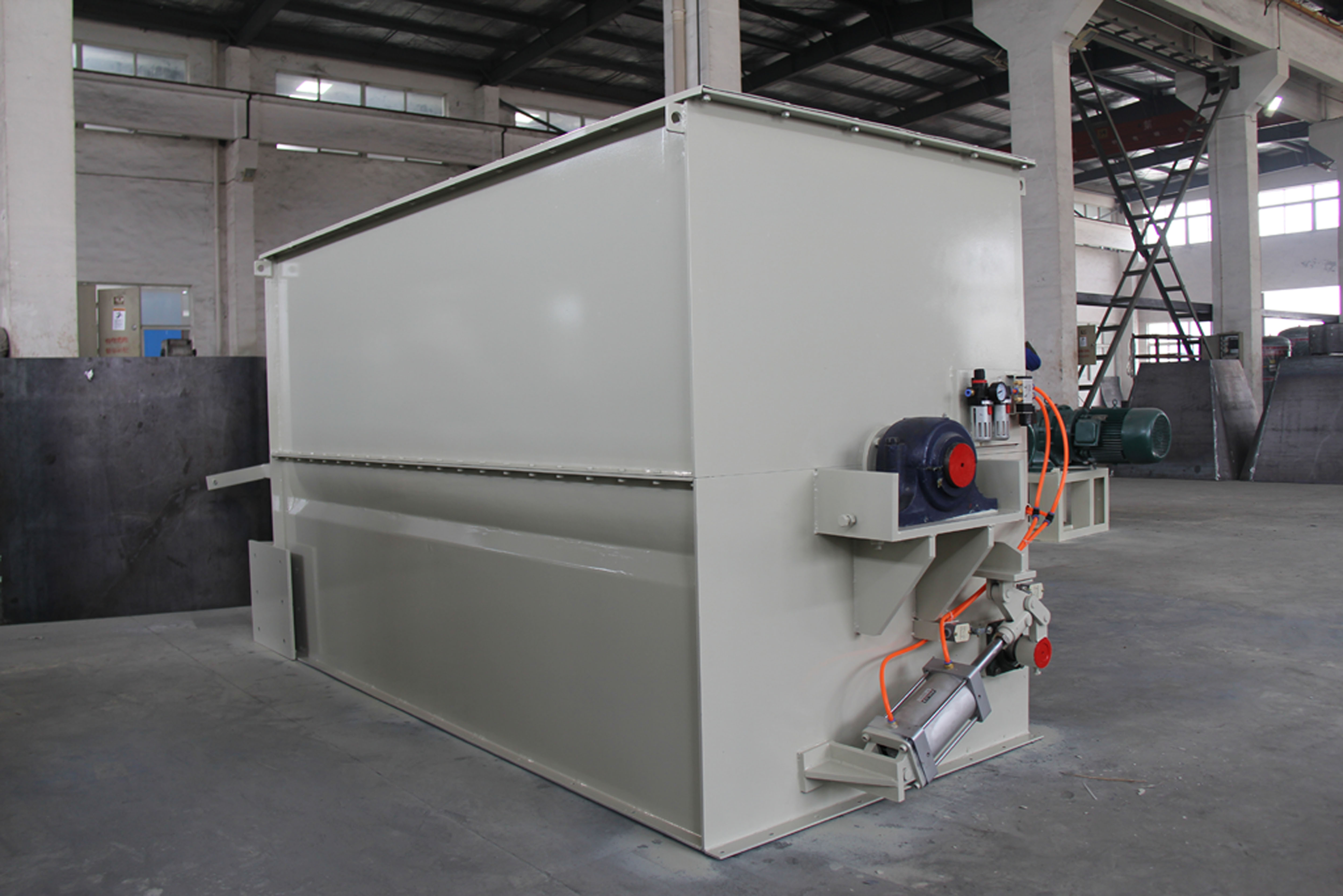 Mezcladora de cinta SLHY10Capacidad：10m3Volumen de mezclado de cada lote：4000kg/loteTiempo de mezclado de cada lote：5-7 minutosUniformidad de mezclado：CV ≤ 7%Potencia：55kwEXW price: USD25,000 (Material de fabricación：Hierro)          USD50,000 (Material de fabricación：Acero inoxidable)Descripción del producto：Funcionamiento de baja velocidad, mezclado suave de alta eficienciaMezclado de largo tiempo sin segregación, equipado con tubo de alimentación de líquidoTecnología de descarga con abertura doble de puerta, pocos residuos dejadosTiempo de mezclado: 5-7 minutos, alta uniformidad de mezclado（CV ≤ 7%）。Descarga con abertura de puerta neumática, menos residuos, los materiales de acero al carbono y acero inoxidable, etc. están disponibles para elegir.